ВНЕУРОЧНОЕ ЗАНЯТИЕВНЕУРОЧНОЕ ЗАНЯТИЕВНЕУРОЧНОЕ ЗАНЯТИЕдля учащихся 10-11 классов по теме «Обычаи и традиции моего народа: как прошлое соединяется с настоящим?»Цель занятия: формировать традиционные семейные ценности и уважительное отношение к людям старшего поколения; воспитывать нравственные качества личности (доброту, милосердие, сострадание, благородство, готовность прийти на помощь), способствовать преемственности в семейном воспитании и признанию достоинств жизненного опыта.Формирующиеся ценности: развитие, самореализация, историческая память и преемственность поколений.Продолжительность занятия: 30 минут.Рекомендуемая форма занятия: беседа. Занятие предполагает также использование видеоролика, включает в себя анализ информации, работу с текстом. Комплект материалов:- сценарий, - методические рекомендации, - видеоролик,- карточки для работы с текстом (при подготовке к занятию педагогу необходимо выбрать и распечатать те, которые, по его мнению, будут наиболее интересны и понятны его учащимся).Содержательные блоки занятияЧасть 1. МотивационнаяВступительное слово педагога, беседа по предварительным вопросам, просмотр видеоролика.Часть 2. Основная. Организация деятельности обучающихсяРабота в группах. Общее обсуждение. Выполнение интерактивных заданий.Часть 3. ЗаключениеПодведение итогов занятия, рефлексия.СЦЕНАРНЫЙ ПЛАН ЗАНЯТИЯЧасть 1. Мотивационная (до 7-8 минут)Вступительное слово педагога. 1 октября мы отмечаем Международный день пожилых людей и поэтому сегодняшнюю встречу мы посвящаем людям старшего поколения и их судьбам, неразрывно связанным с судьбой своего народа и семьи; людям, которые прошли длинный жизненный путь, подаривший им опыт, мудрость и стойкость; людям, которые о своем возрасте могут сказать: «мои года - моё богатство». И в этот день мы выражаем им свою любовь, уважение и почтение.Беседа по предварительным вопросам.Педагог организует разговор в классе по предварительным вопросам, например:Как вы думаете, почему отмечают этот праздник - День пожилых людей? Много ли времени вы проводите со своими бабушками и дедушками? Что вы делаете?Как мы можем выразить свою любовь к пожилым людям?Педагог благодарит обучающихся за ответы и рассуждения, подводит итог краткой беседе и переходит к теме Дня пожилых людей.Просмотр видеоролика.А теперь давайте посмотрим видеоролик, в котором рассказывается об этом важном дне, о традициях почитания и поддержки пожилых людей.Вводное видеоДикторский текст1 октября - в период золотой осени - мы отмечаем чудесный, душевный, добрый праздник – Международный день пожилых людей. В этот день мы приносим свои искренние поздравления людям преклонного возраста, людям, чья жизнь и судьба неразрывно связаны с судьбой страны и своего народа. Этот праздник сравнительно молодой. Решение об этом празднике было принято Генеральной Ассамблеей ООН в 1990 году, а в России его отмечают с 1992 года. Главная цель этого дня - обратить внимание на проблемы и трудности, с которыми сталкиваются люди старшего поколения.Этот прекрасный праздник имеет свой особенный логотип. В России – это раскрытая ладонь, символизирующая доброту, поддержку, заботу и помощь.Международный день пожилых людей пришёлся по душе всем россиянам, ведь каждый из нас родом из детства, воспоминания о котором хранят теплоту заботливых бабушкиных рук и увлекательность дедушкиных рассказов. Этот праздник является знаком любви и уважения к пожилым людям. Его цель - обратить внимание общественности на актуальную проблему старения и найти возможность для улучшения качества жизни людей преклонного возраста. К категории пожилых людей относятся все мужчины и женщины, достигшие пенсионного возраста. В нашей многонациональной стране традиции почитания старших и преемственности поколений очень сильны и являются неотъемлемой частью семейного воспитания. Например, в Татарстане одной из характерных особенностей является глубокое уважение к предкам и старшим, поэтому особым почтением в семье пользуются дедушка и бабушка. На Кавказе этикет уважения и почитания старших вытекает из авторитета отцовства, что восходит к древнему культу предков. В Ингушетии говорят: «Кто чтит предков, тот возвышает свою честь». В Чечне сыновья, возвращаясь вечером домой, прежде всего, идут к старшим, чтобы побеседовать с ними, поделиться своими радостями и заботами. Такое трепетное отношение к старшим очень важно и ценно. В Российской Федерации повышение качества жизни пожилых людей является одним из приоритетных направлений государственной политики. В разных регионах страны реализуются образовательные программы для людей почтенного возраста. В столице успешно развивается Проект Мэра Москвы для активных москвичей старшего поколения «Московское долголетие». Это проект, включающий более 30 направлений активностей для пожилых людей. Благодаря поддержке государства люди в зрелом возрасте имеют возможность наслаждаться полноценной жизнью, открыть в себе новые таланты и даже начать жизнь заново.С праздником! С Международным днем пожилых людей!Часть 2. Основная. Организация деятельности учащихся (до 17-19 минут)1. Педагог организует беседу-обсуждение по вопросам:Мы услышали, что традиции уважения к старшим очень сильны в нашей стране. А как в вашей семье вы проявляете уважение к бабушкам и дедушкам?Какие традиции преемственности поколений и общих занятий с бабушками и дедушками есть в вашей семье? Расскажите о наиболее интересных? Как мы можем помогать пожилым людям, чтобы они не чувствовали себя одинокими и обделенными вниманием?Что мы с вами можем сделать, чтобы жизнь людей преклонного возраста была счастливой и достойной?Уважение к старшим является одной из важнейших традиций и незыблемых ценностей Российского общества. В нашей стране уделяется большое внимание поддержке людей почтенного возраста, повышению качества их жизни, развитию духовного потенциала и укреплению здоровья. В зрелом возрасте многие люди открывают в себе новые возможности и таланты, совершают открытия и создают уникальные произведения искусства и культуры.В Российской Федерации повышение качества жизни пожилых людей является одним из важнейших направлений государственной политики. В столице нашей Родины успешно развивается Проект Мэра Москвы для активных москвичей старшего поколения «Московское долголетие». Это крупнейший оздоровительный, образовательный и досуговый проект, включающий более 30 направлений активностей для пожилых людей в каждом районе столицы и онлайн. Благодаря поддержке государства люди в зрелом возрасте имеют возможность наслаждаться полноценной жизнью, чувствовать себя молодыми и полными сил, открыть в себе новые таланты и даже начать жизнь заново.2. Работа с текстом.Педагог предлагает учащимся поближе познакомиться с жизнью пожилых людей, вспомнить произведения русской классической литературы, в которых рассказывается о них. Для этого организуется работа с карточками, каждая из которых содержит тексты для обсуждения (см. методические рекомендации).4. Интерактивное задание 2. Задание на установление соответствия «С добром в сердце».Мы знаем, что для достойной жизни пожилого человека самое важное, чтобы его окружали любовь и понимание близких, добро и уважение окружающих его людей. Тогда жизнь людей преклонного возраста наполнятся особым смыслом, счастьем и радостью. Сделать своих любимых бабушек и дедушек счастливыми в наших с вами руках. А рецепт прост, три его основных компонента - это любовь, забота и доброта. Давайте обратимся с вами к высказываниям великих людей о том, как они понимают добро. Предлагаю вам ознакомиться с краткой информацией об известных деятелях культуры России и зарубежья.  Нужно соотнести с ними высказывания справа, определив их автора. Задание для группы 1.1. Николай Александрович Добролюбов (1836 - 1861) - русский литературный критик рубежа 1850-х и 1860-х годов, поэт. В центре его системы - человек, являющийся последней ступенью эволюции материального мира и связанный с природой. Он считал равенство людей «естественным состоянием» человеческой природы.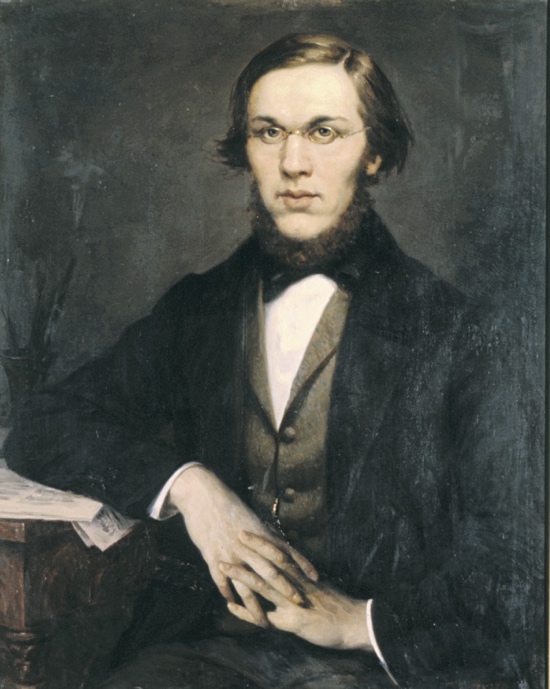 2. Николай Иванович Новиков (1744 - 1818) — русский просветитель, журналист, издатель, критик и общественный деятель, собиратель древностей, одна из крупнейших фигур эпохи Просвещения в России. Одной из важнейших задач Новиков считал борьбу против преклонения дворянства перед иностранщиной, за национальные основы русской культуры. 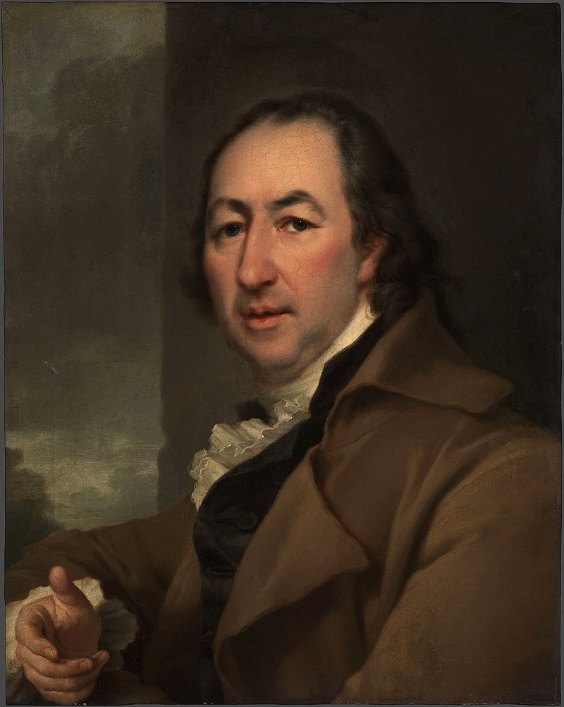 3. Лев Николаевич Толстой (1828 - 1910) - один из самых известных писателей и философов в мире. Литературное наследие писателя составило 90 томов художественных и публицистических произведений, дневниковых заметок и писем. Лев Толстой оказал сильное влияние на эволюцию европейского гуманизма, а также на развитие реалистических традиций в мировой литературе.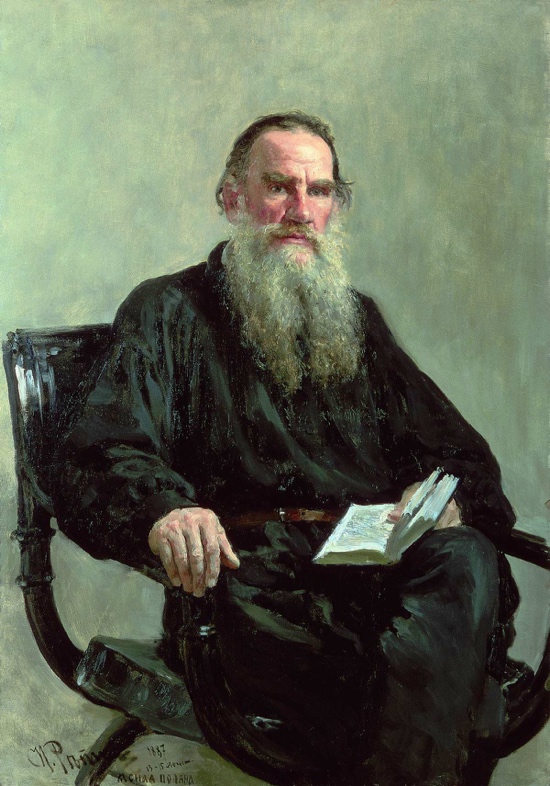 Высказывания:1. «Добро есть вечная, высшая цель нашей жизни. Как бы мы ни понимали добро, жизнь наша есть не что иное, как стремление к добру». 2. «Процветание государства, благополучие народа зависят неотменно от доброты нравов, а доброта нравов — неотменно от воспитания».3. «Естественные стремления человечества, приведенные к самому простому знаменателю, могут быть выражены в словах: «Чтобы всем было хорошо».Ответ: 1 - Лев Николаевич Толстой. 2 - Николай Иванович Новиков. 3. Николай Александрович Добролюбов.4. Творческая мастерская «Как мы можем помочь пожилым людям?»Сегодня мы узнали о том, что наше отношение к пожилым людям и реальная помощь им – один из важнейших приоритетов нашей страны и каждого из нас. Придумайте социальную рекламу, которая сможет привлечь внимание общества к проблемам пожилых людей и побудить каждого из нас быть неравнодушными к пожилым людям и стараться оказать им пусть маленькую, но столь важную помощь (помочь по хозяйству, купить лекарства или продукты, перейти улицу, пообщаться, провести с ними день и т.д.). Ведь большое благородное дело всегда складывается из малых дел. И в данном случае очень важен вклад каждого из нас. Часть 3. Заключение. Рефлексия (до 4-5 минут)В завершении занятия педагог предлагает обучающимся подвести итог разговора с использованием следующих выражений: из услышанного сегодня больше всего мне понравилось / запомнилось / откликнулось в сердце...после занятия я обязательно сделаю… меня побуждает к размышлению то, что… 